                                                                     TARAFLEX TENIS DE MESA PORTATIL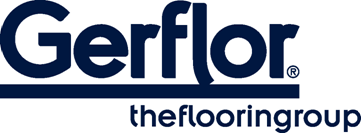 O revestimento do pavimento selecionado será um pavimento desportivo de deflexão pontual TARAFLEX TENNIS DE TABLE PORTABLE, constituído por um revestimento de pavimento em pvc calandrado de 3,7 mm de espessura com suporte de espuma. Disponível em rolos de 1,5 metros de largura e 16,0 metros de comprimento.Possui um tratamento de superfície PROTECSOL® para facilitar a manutenção e evitar queimaduras em caso de queda. É colorido em toda a sua superfície. O seu complexo de superfície em PVC 100% puro é reforçado com uma grelha de vidro para uma maior estabilidade dimensional e uma excelente resistência aos furos estáticos (≤ 0,5 mm segundo a norma EN1516) e aos furos dinâmicos (suportando cargas pesadas).As suas características desportivas permitem-lhe respeitar as normas em vigor durante toda a sua vida útil (12 anos de garantia): , resistência à deformação vertical segundo a EN 14809 ≤ 2,0 mm e resistência ao deslizamento segundo a EN 13036-4 entre 80 e 110. A resistência à abrasão (EN 1517) deve ser ≤ 350 mg.De acordo com a norma ISO21702, o ténis de mesa portátil TARAFLEX temuma atividade antiviral contra os coronavírus humanos: reduz o número de vírus em 99,37% após 2 horas. De acordo com a norma ISO22196, possui uma atividade antibacteriana contra E. coli, S. aureus e MRSA de 99% após 24h00. Este produto tem uma classificação de fogo de Bfl-s1.As emissões atmosféricas de TCOV aos 28 dias (NF EN 16000) são < 100 µg/m3 e está classificado como A+ (melhor da classe) para efeitos de rotulagem sanitária. É 100% reciclável e as aparas de instalação podem ser recolhidas e recicladas através do programa Gerflor Seconde Vie, tornando-o 100% compatível com o REACH.O fabricante deve ser capaz de fornecer uma declaração de desempenho a pedido, bem como um certificado de conformidade com a norma EN14904, produzido por um laboratório independente.Este produto é certificado pela federação ITTF.Modelo de descripción	gerflor.fr